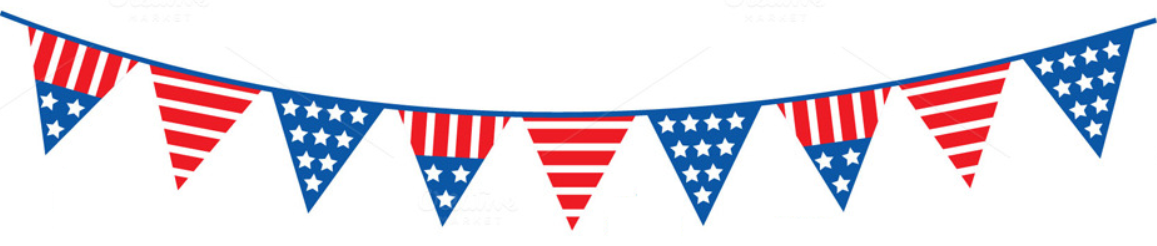 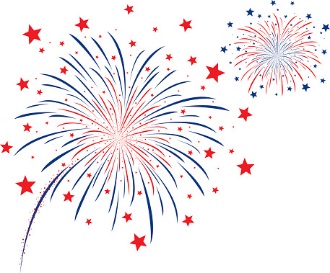      3-5pm│FREE Watermelon & Pool Party    7- 9pm│Live Music │BYOB  At KOA Pavilion   Please Bring Lawn Chairs      3-5pm│FREE Watermelon & Pool Party      7-9pm│Live Music & S’MORES│BYOB         At KOA Pavilion  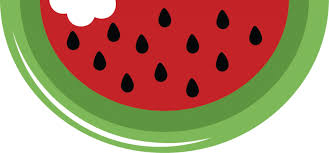 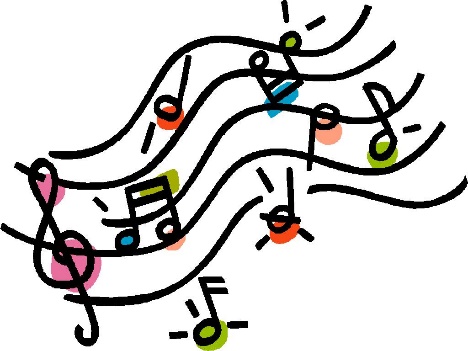          Please Bring Lawn Chairs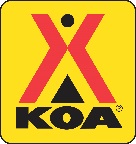 